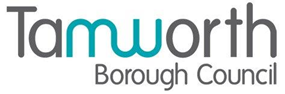 The Animal Welfare (Licensing of Activities Involving Animals) (England) Regulations 2018APPLICATION FOR A LICENCE TO  BREED DOGS New			RenewalAPPLICANT DETAILS(Applicant must be the individual(s) who will carry on the licensable activity)  To be completed in BLACK ink                               * Please delete as appropriate –APPLICANT DETAILS(Applicant must be the individual(s) who will carry on the licensable activity)  To be completed in BLACK ink                               * Please delete as appropriate –APPLICANT DETAILS(Applicant must be the individual(s) who will carry on the licensable activity)  To be completed in BLACK ink                               * Please delete as appropriate –APPLICANT DETAILS(Applicant must be the individual(s) who will carry on the licensable activity)  To be completed in BLACK ink                               * Please delete as appropriate –APPLICANT DETAILS(Applicant must be the individual(s) who will carry on the licensable activity)  To be completed in BLACK ink                               * Please delete as appropriate –APPLICANT DETAILS(Applicant must be the individual(s) who will carry on the licensable activity)  To be completed in BLACK ink                               * Please delete as appropriate –APPLICANT DETAILS(Applicant must be the individual(s) who will carry on the licensable activity)  To be completed in BLACK ink                               * Please delete as appropriate –APPLICANT DETAILS(Applicant must be the individual(s) who will carry on the licensable activity)  To be completed in BLACK ink                               * Please delete as appropriate –APPLICANT DETAILS(Applicant must be the individual(s) who will carry on the licensable activity)  To be completed in BLACK ink                               * Please delete as appropriate –APPLICANT DETAILS(Applicant must be the individual(s) who will carry on the licensable activity)  To be completed in BLACK ink                               * Please delete as appropriate –APPLICANT DETAILS(Applicant must be the individual(s) who will carry on the licensable activity)  To be completed in BLACK ink                               * Please delete as appropriate –APPLICANT DETAILS(Applicant must be the individual(s) who will carry on the licensable activity)  To be completed in BLACK ink                               * Please delete as appropriate –APPLICANT DETAILS(Applicant must be the individual(s) who will carry on the licensable activity)  To be completed in BLACK ink                               * Please delete as appropriate –APPLICANT DETAILS(Applicant must be the individual(s) who will carry on the licensable activity)  To be completed in BLACK ink                               * Please delete as appropriate –APPLICANT DETAILS(Applicant must be the individual(s) who will carry on the licensable activity)  To be completed in BLACK ink                               * Please delete as appropriate –APPLICANT DETAILS(Applicant must be the individual(s) who will carry on the licensable activity)  To be completed in BLACK ink                               * Please delete as appropriate –Full Name of ApplicantFull Name of ApplicantFull Name of ApplicantFull Name of ApplicantPlease indicate title (i.e. Mr, Mrs, Miss, Ms etc.)Please indicate title (i.e. Mr, Mrs, Miss, Ms etc.)Please indicate title (i.e. Mr, Mrs, Miss, Ms etc.)Please indicate title (i.e. Mr, Mrs, Miss, Ms etc.)Please indicate title (i.e. Mr, Mrs, Miss, Ms etc.)Please indicate title (i.e. Mr, Mrs, Miss, Ms etc.)Please indicate title (i.e. Mr, Mrs, Miss, Ms etc.)Please indicate title (i.e. Mr, Mrs, Miss, Ms etc.)Please indicate title (i.e. Mr, Mrs, Miss, Ms etc.)Please indicate title (i.e. Mr, Mrs, Miss, Ms etc.)Please indicate title (i.e. Mr, Mrs, Miss, Ms etc.)Please indicate title (i.e. Mr, Mrs, Miss, Ms etc.)Address of ApplicantAddress of ApplicantAddress of ApplicantAddress of Applicant                                          PostcodeWe will use this address for correspondence unless you say otherwise                                          PostcodeWe will use this address for correspondence unless you say otherwise                                          PostcodeWe will use this address for correspondence unless you say otherwise                                          PostcodeWe will use this address for correspondence unless you say otherwise                                          PostcodeWe will use this address for correspondence unless you say otherwise                                          PostcodeWe will use this address for correspondence unless you say otherwise                                          PostcodeWe will use this address for correspondence unless you say otherwise                                          PostcodeWe will use this address for correspondence unless you say otherwise                                          PostcodeWe will use this address for correspondence unless you say otherwise                                          PostcodeWe will use this address for correspondence unless you say otherwise                                          PostcodeWe will use this address for correspondence unless you say otherwise                                          PostcodeWe will use this address for correspondence unless you say otherwiseDate of Birth of ApplicantDate of Birth of ApplicantDate of Birth of ApplicantDate of Birth of ApplicantContact Numbers for ApplicantContact Numbers for ApplicantContact Numbers for ApplicantContact Numbers for ApplicantLandline MobileLandline MobileLandline MobileLandline MobileLandline MobileLandline MobileLandline MobileLandline MobileLandline MobileLandline MobileLandline MobileLandline MobileEmail Address for ApplicantEmail Address for ApplicantEmail Address for ApplicantEmail Address for ApplicantYESYESYESNONOHas the applicant, or any person who will have control or management of the establishment, ever been disqualified from keeping a pet shop?Has the applicant, or any person who will have control or management of the establishment, ever been disqualified from keeping a pet shop?Has the applicant, or any person who will have control or management of the establishment, ever been disqualified from keeping a pet shop?Has the applicant, or any person who will have control or management of the establishment, ever been disqualified from keeping a pet shop?Has the applicant, or any person who will have control or management of the establishment, ever been disqualified from keeping a pet shop?Has the applicant, or any person who will have control or management of the establishment, ever been disqualified from keeping a pet shop?Has the applicant, or any person who will have control or management of the establishment, ever been disqualified from keeping a pet shop?Has the applicant, or any person who will have control or management of the establishment, ever been disqualified from keeping a pet shop?Has the applicant, or any person who will have control or management of the establishment, ever been disqualified from keeping a pet shop?Has the applicant, or any person who will have control or management of the establishment, ever been disqualified from keeping a pet shop?Has the applicant, or any person who will have control or management of the establishment, ever been disqualified from keeping a pet shop?Has the applicant, or any person who will have control or management of the establishment, ever been disqualified from keeping a dog?Has the applicant, or any person who will have control or management of the establishment, ever been disqualified from keeping a dog?Has the applicant, or any person who will have control or management of the establishment, ever been disqualified from keeping a dog?Has the applicant, or any person who will have control or management of the establishment, ever been disqualified from keeping a dog?Has the applicant, or any person who will have control or management of the establishment, ever been disqualified from keeping a dog?Has the applicant, or any person who will have control or management of the establishment, ever been disqualified from keeping a dog?Has the applicant, or any person who will have control or management of the establishment, ever been disqualified from keeping a dog?Has the applicant, or any person who will have control or management of the establishment, ever been disqualified from keeping a dog?Has the applicant, or any person who will have control or management of the establishment, ever been disqualified from keeping a dog?Has the applicant, or any person who will have control or management of the establishment, ever been disqualified from keeping a dog?Has the applicant, or any person who will have control or management of the establishment, ever been disqualified from keeping a dog?Has the applicant, or any person who will have control or management of the establishment, ever been disqualified from keeping an animal boarding establishment? Has the applicant, or any person who will have control or management of the establishment, ever been disqualified from keeping an animal boarding establishment? Has the applicant, or any person who will have control or management of the establishment, ever been disqualified from keeping an animal boarding establishment? Has the applicant, or any person who will have control or management of the establishment, ever been disqualified from keeping an animal boarding establishment? Has the applicant, or any person who will have control or management of the establishment, ever been disqualified from keeping an animal boarding establishment? Has the applicant, or any person who will have control or management of the establishment, ever been disqualified from keeping an animal boarding establishment? Has the applicant, or any person who will have control or management of the establishment, ever been disqualified from keeping an animal boarding establishment? Has the applicant, or any person who will have control or management of the establishment, ever been disqualified from keeping an animal boarding establishment? Has the applicant, or any person who will have control or management of the establishment, ever been disqualified from keeping an animal boarding establishment? Has the applicant, or any person who will have control or management of the establishment, ever been disqualified from keeping an animal boarding establishment? Has the applicant, or any person who will have control or management of the establishment, ever been disqualified from keeping an animal boarding establishment? Has the applicant, or any person who will have control or management of the establishment, ever been disqualified from keeping a riding establishment?Has the applicant, or any person who will have control or management of the establishment, ever been disqualified from keeping a riding establishment?Has the applicant, or any person who will have control or management of the establishment, ever been disqualified from keeping a riding establishment?Has the applicant, or any person who will have control or management of the establishment, ever been disqualified from keeping a riding establishment?Has the applicant, or any person who will have control or management of the establishment, ever been disqualified from keeping a riding establishment?Has the applicant, or any person who will have control or management of the establishment, ever been disqualified from keeping a riding establishment?Has the applicant, or any person who will have control or management of the establishment, ever been disqualified from keeping a riding establishment?Has the applicant, or any person who will have control or management of the establishment, ever been disqualified from keeping a riding establishment?Has the applicant, or any person who will have control or management of the establishment, ever been disqualified from keeping a riding establishment?Has the applicant, or any person who will have control or management of the establishment, ever been disqualified from keeping a riding establishment?Has the applicant, or any person who will have control or management of the establishment, ever been disqualified from keeping a riding establishment?Has the applicant, or any person who will have control or management of the establishment, ever been disqualified from having custody of animals?Has the applicant, or any person who will have control or management of the establishment, ever been disqualified from having custody of animals?Has the applicant, or any person who will have control or management of the establishment, ever been disqualified from having custody of animals?Has the applicant, or any person who will have control or management of the establishment, ever been disqualified from having custody of animals?Has the applicant, or any person who will have control or management of the establishment, ever been disqualified from having custody of animals?Has the applicant, or any person who will have control or management of the establishment, ever been disqualified from having custody of animals?Has the applicant, or any person who will have control or management of the establishment, ever been disqualified from having custody of animals?Has the applicant, or any person who will have control or management of the establishment, ever been disqualified from having custody of animals?Has the applicant, or any person who will have control or management of the establishment, ever been disqualified from having custody of animals?Has the applicant, or any person who will have control or management of the establishment, ever been disqualified from having custody of animals?Has the applicant, or any person who will have control or management of the establishment, ever been disqualified from having custody of animals?Has the applicant, or any person who will have control or management of the establishment, been convicted of any offences under the Animal Welfare Act 2006?Has the applicant, or any person who will have control or management of the establishment, been convicted of any offences under the Animal Welfare Act 2006?Has the applicant, or any person who will have control or management of the establishment, been convicted of any offences under the Animal Welfare Act 2006?Has the applicant, or any person who will have control or management of the establishment, been convicted of any offences under the Animal Welfare Act 2006?Has the applicant, or any person who will have control or management of the establishment, been convicted of any offences under the Animal Welfare Act 2006?Has the applicant, or any person who will have control or management of the establishment, been convicted of any offences under the Animal Welfare Act 2006?Has the applicant, or any person who will have control or management of the establishment, been convicted of any offences under the Animal Welfare Act 2006?Has the applicant, or any person who will have control or management of the establishment, been convicted of any offences under the Animal Welfare Act 2006?Has the applicant, or any person who will have control or management of the establishment, been convicted of any offences under the Animal Welfare Act 2006?Has the applicant, or any person who will have control or management of the establishment, been convicted of any offences under the Animal Welfare Act 2006?Has the applicant, or any person who will have control or management of the establishment, been convicted of any offences under the Animal Welfare Act 2006?Has the applicant, or any person who will have control or management of the establishment, ever had a licence refused, revoked or cancelled?Has the applicant, or any person who will have control or management of the establishment, ever had a licence refused, revoked or cancelled?Has the applicant, or any person who will have control or management of the establishment, ever had a licence refused, revoked or cancelled?Has the applicant, or any person who will have control or management of the establishment, ever had a licence refused, revoked or cancelled?Has the applicant, or any person who will have control or management of the establishment, ever had a licence refused, revoked or cancelled?Has the applicant, or any person who will have control or management of the establishment, ever had a licence refused, revoked or cancelled?Has the applicant, or any person who will have control or management of the establishment, ever had a licence refused, revoked or cancelled?Has the applicant, or any person who will have control or management of the establishment, ever had a licence refused, revoked or cancelled?Has the applicant, or any person who will have control or management of the establishment, ever had a licence refused, revoked or cancelled?Has the applicant, or any person who will have control or management of the establishment, ever had a licence refused, revoked or cancelled?Has the applicant, or any person who will have control or management of the establishment, ever had a licence refused, revoked or cancelled?If Yes, to any of the above then please provide details:-If Yes, to any of the above then please provide details:-If Yes, to any of the above then please provide details:-If Yes, to any of the above then please provide details:-If Yes, to any of the above then please provide details:-If Yes, to any of the above then please provide details:-If Yes, to any of the above then please provide details:-If Yes, to any of the above then please provide details:-If Yes, to any of the above then please provide details:-If Yes, to any of the above then please provide details:-If Yes, to any of the above then please provide details:-If Yes, to any of the above then please provide details:-If Yes, to any of the above then please provide details:-If Yes, to any of the above then please provide details:-If Yes, to any of the above then please provide details:-If Yes, to any of the above then please provide details:-YESYESYESNONODo you have planning consent for business use?Do you have planning consent for business use?Do you have planning consent for business use?Do you have planning consent for business use?Do you have planning consent for business use?Do you have planning consent for business use?Do you have planning consent for business use?Do you have planning consent for business use?Do you have planning consent for business use?Do you have planning consent for business use?Do you have planning consent for business use?Is your business certified by a UKAS-accredited body with 3 or more years of compliance history? Is your business certified by a UKAS-accredited body with 3 or more years of compliance history? Is your business certified by a UKAS-accredited body with 3 or more years of compliance history? Is your business certified by a UKAS-accredited body with 3 or more years of compliance history? Is your business certified by a UKAS-accredited body with 3 or more years of compliance history? Is your business certified by a UKAS-accredited body with 3 or more years of compliance history? Is your business certified by a UKAS-accredited body with 3 or more years of compliance history? Is your business certified by a UKAS-accredited body with 3 or more years of compliance history? Is your business certified by a UKAS-accredited body with 3 or more years of compliance history? Is your business certified by a UKAS-accredited body with 3 or more years of compliance history? Is your business certified by a UKAS-accredited body with 3 or more years of compliance history? Do you have public liability insurance? Do you have public liability insurance? Do you have public liability insurance? Do you have public liability insurance? Do you have public liability insurance? Do you have public liability insurance? Do you have public liability insurance? Do you have public liability insurance? Do you have public liability insurance? Do you have public liability insurance? Do you have public liability insurance? If NO please state what steps you are taking to obtain such insurance.If NO please state what steps you are taking to obtain such insurance.If NO please state what steps you are taking to obtain such insurance.If NO please state what steps you are taking to obtain such insurance.If NO please state what steps you are taking to obtain such insurance.If NO please state what steps you are taking to obtain such insurance.If NO please state what steps you are taking to obtain such insurance.If NO please state what steps you are taking to obtain such insurance.If NO please state what steps you are taking to obtain such insurance.If NO please state what steps you are taking to obtain such insurance.If NO please state what steps you are taking to obtain such insurance.If NO please state what steps you are taking to obtain such insurance.If NO please state what steps you are taking to obtain such insurance.If NO please state what steps you are taking to obtain such insurance.If NO please state what steps you are taking to obtain such insurance.If NO please state what steps you are taking to obtain such insurance.If YES please provide the following details:-Policy Number:-Period of Cover:-Amount of Cover:-If YES please provide the following details:-Policy Number:-Period of Cover:-Amount of Cover:-If YES please provide the following details:-Policy Number:-Period of Cover:-Amount of Cover:-If YES please provide the following details:-Policy Number:-Period of Cover:-Amount of Cover:-If YES please provide the following details:-Policy Number:-Period of Cover:-Amount of Cover:-If YES please provide the following details:-Policy Number:-Period of Cover:-Amount of Cover:-If YES please provide the following details:-Policy Number:-Period of Cover:-Amount of Cover:-If YES please provide the following details:-Policy Number:-Period of Cover:-Amount of Cover:-If YES please provide the following details:-Policy Number:-Period of Cover:-Amount of Cover:-If YES please provide the following details:-Policy Number:-Period of Cover:-Amount of Cover:-If YES please provide the following details:-Policy Number:-Period of Cover:-Amount of Cover:-If YES please provide the following details:-Policy Number:-Period of Cover:-Amount of Cover:-If YES please provide the following details:-Policy Number:-Period of Cover:-Amount of Cover:-If YES please provide the following details:-Policy Number:-Period of Cover:-Amount of Cover:-If YES please provide the following details:-Policy Number:-Period of Cover:-Amount of Cover:-If YES please provide the following details:-Policy Number:-Period of Cover:-Amount of Cover:-Please give any dates over the next 10 weeks when the premises will not be available for inspection.Please give any dates over the next 10 weeks when the premises will not be available for inspection.Please give any dates over the next 10 weeks when the premises will not be available for inspection.Please give any dates over the next 10 weeks when the premises will not be available for inspection.PREMISES TO BE LICENSEDPREMISES TO BE LICENSEDPREMISES TO BE LICENSEDPREMISES TO BE LICENSEDPREMISES TO BE LICENSEDPREMISES TO BE LICENSEDPREMISES TO BE LICENSEDPREMISES TO BE LICENSEDPREMISES TO BE LICENSEDPREMISES TO BE LICENSEDPREMISES TO BE LICENSEDPREMISES TO BE LICENSEDPREMISES TO BE LICENSEDPREMISES TO BE LICENSEDPREMISES TO BE LICENSEDPREMISES TO BE LICENSEDName of Business / Trading Name (if any)Name of Business / Trading Name (if any)Name of Business / Trading Name (if any)Name of Business / Trading Name (if any)Address of Premises to be licensed (if different to applicant details)Address of Premises to be licensed (if different to applicant details)Address of Premises to be licensed (if different to applicant details)Address of Premises to be licensed (if different to applicant details)                                  Postcode                                  Postcode                                  Postcode                                  Postcode                                  Postcode                                  Postcode                                  Postcode                                  Postcode                                  Postcode                                  Postcode                                  Postcode                                  PostcodePremises Contact Numbers (if different to applicant details)Premises Contact Numbers (if different to applicant details)Premises Contact Numbers (if different to applicant details)Premises Contact Numbers (if different to applicant details)Landline MobileLandline MobileLandline MobileLandline MobileLandline MobileLandline MobileLandline MobileLandline MobileLandline MobileLandline MobileLandline MobileLandline MobilePremises / Business Email (if different to applicant details)Premises / Business Email (if different to applicant details)Premises / Business Email (if different to applicant details)Premises / Business Email (if different to applicant details)Website Address for Premises / BusinessWebsite Address for Premises / BusinessWebsite Address for Premises / BusinessWebsite Address for Premises / BusinessANIMALS TO BE ACCOMMODATEDANIMALS TO BE ACCOMMODATEDANIMALS TO BE ACCOMMODATEDANIMALS TO BE ACCOMMODATEDANIMALS TO BE ACCOMMODATEDANIMALS TO BE ACCOMMODATEDANIMALS TO BE ACCOMMODATEDANIMALS TO BE ACCOMMODATEDANIMALS TO BE ACCOMMODATEDANIMALS TO BE ACCOMMODATEDANIMALS TO BE ACCOMMODATEDANIMALS TO BE ACCOMMODATEDANIMALS TO BE ACCOMMODATEDANIMALS TO BE ACCOMMODATEDANIMALS TO BE ACCOMMODATEDANIMALS TO BE ACCOMMODATEDPlease tick which type of accommodation appliesPlease tick which type of accommodation appliesPlease tick which type of accommodation appliesPlease tick which type of accommodation appliesPlease tick which type of accommodation appliesPlease tick which type of accommodation appliesPlease tick which type of accommodation appliesPlease tick which type of accommodation appliesPlease tick which type of accommodation appliesPlease tick which type of accommodation appliesPlease tick which type of accommodation appliesPlease tick which type of accommodation appliesPlease tick which type of accommodation appliesPlease tick which type of accommodation appliesPlease tick which type of accommodation appliesPlease tick which type of accommodation appliesWholly IndoorsWholly IndoorsWholly IndoorsWhollyOutdoorsWhollyOutdoorsWhollyOutdoorsIndoors & OutdoorsIndoors & OutdoorsIndoors & OutdoorsPlease state breeds concernedPlease state breeds concernedPlease state breeds concernedPlease state breeds concernedPlease state breeds concernedPlease state breeds concernedPlease state breeds concernedPlease state number of bitches to be keptPlease state number of bitches to be keptPlease state number of bitches to be keptPlease state number of bitches to be keptPlease state number of bitches to be keptPlease state number of bitches to be keptPlease state number of bitches to be keptPlease tick ownership of bitches as appropriate:-Please tick ownership of bitches as appropriate:-Please tick ownership of bitches as appropriate:-Please tick ownership of bitches as appropriate:-Please tick ownership of bitches as appropriate:-Please tick ownership of bitches as appropriate:-Please tick ownership of bitches as appropriate:-Please tick ownership of bitches as appropriate:-Please tick ownership of bitches as appropriate:-Please tick ownership of bitches as appropriate:-Please tick ownership of bitches as appropriate:-Please tick ownership of bitches as appropriate:-Please tick ownership of bitches as appropriate:-Please tick ownership of bitches as appropriate:-Please tick ownership of bitches as appropriate:-Please tick ownership of bitches as appropriate:-Owned by applicantOwned by applicantOwned by applicantCo-owned by the applicantCo-owned by the applicantCo-owned by the applicantOn breeding termsOn breeding termsOn breeding termsPlease provide details of the ages of the bitches keptPlease provide details of the ages of the bitches keptPlease provide details of the ages of the bitches keptPlease provide details of the ages of the bitches keptPlease provide details of the ages of the bitches keptPlease provide details of the ages of the bitches keptPlease provide details of the ages of the bitches keptPlease state number of studs keptPlease state number of studs keptPlease state number of studs keptPlease state number of studs keptPlease state number of studs keptPlease state number of studs keptPlease state number of studs keptPlease tick ownership of studs as appropriate:-Please tick ownership of studs as appropriate:-Please tick ownership of studs as appropriate:-Please tick ownership of studs as appropriate:-Please tick ownership of studs as appropriate:-Please tick ownership of studs as appropriate:-Please tick ownership of studs as appropriate:-Please tick ownership of studs as appropriate:-Please tick ownership of studs as appropriate:-Please tick ownership of studs as appropriate:-Please tick ownership of studs as appropriate:-Please tick ownership of studs as appropriate:-Please tick ownership of studs as appropriate:-Please tick ownership of studs as appropriate:-Please tick ownership of studs as appropriate:-Please tick ownership of studs as appropriate:-Owned by applicantOwned by applicantOwned by applicantCo-owned by the applicantCo-owned by the applicantCo-owned by the applicantOn breeding termsOn breeding termsOn breeding termsPlease provide details of the ages of the studs keptPlease provide details of the ages of the studs keptPlease provide details of the ages of the studs keptPlease provide details of the ages of the studs keptPlease provide details of the ages of the studs keptPlease provide details of the ages of the studs keptPlease provide details of the ages of the studs keptACCOMMODATION AND FACILITIESACCOMMODATION AND FACILITIESACCOMMODATION AND FACILITIESACCOMMODATION AND FACILITIESACCOMMODATION AND FACILITIESACCOMMODATION AND FACILITIESACCOMMODATION AND FACILITIESACCOMMODATION AND FACILITIESACCOMMODATION AND FACILITIESACCOMMODATION AND FACILITIESACCOMMODATION AND FACILITIESACCOMMODATION AND FACILITIESACCOMMODATION AND FACILITIESACCOMMODATION AND FACILITIESACCOMMODATION AND FACILITIESACCOMMODATION AND FACILITIESPlease provide details of the following matters:-Please provide details of the following matters:-Please provide details of the following matters:-Please provide details of the following matters:-Please provide details of the following matters:-Please provide details of the following matters:-Please provide details of the following matters:-Please provide details of the following matters:-Please provide details of the following matters:-Please provide details of the following matters:-Please provide details of the following matters:-Please provide details of the following matters:-Please provide details of the following matters:-Please provide details of the following matters:-Please provide details of the following matters:-Please provide details of the following matters:-The quarters to be used to accommodate animals, including number, size and type of constructionThe quarters to be used to accommodate animals, including number, size and type of constructionThe quarters to be used to accommodate animals, including number, size and type of constructionThe quarters to be used to accommodate animals, including number, size and type of constructionExercise facilities and arrangementsExercise facilities and arrangementsExercise facilities and arrangementsExercise facilities and arrangementsHeating arrangementsHeating arrangementsHeating arrangementsHeating arrangementsMethod of ventilation for the premisesMethod of ventilation for the premisesMethod of ventilation for the premisesMethod of ventilation for the premisesLighting arrangements (natural & artificial)Lighting arrangements (natural & artificial)Lighting arrangements (natural & artificial)Lighting arrangements (natural & artificial)Water supplyWater supplyWater supplyWater supplyFacilities for food storage & preparationFacilities for food storage & preparationFacilities for food storage & preparationFacilities for food storage & preparationArrangements for disposal of excreta, bedding and other waste materialArrangements for disposal of excreta, bedding and other waste materialArrangements for disposal of excreta, bedding and other waste materialArrangements for disposal of excreta, bedding and other waste materialIsolation facilities for the control of infectious diseasesIsolation facilities for the control of infectious diseasesIsolation facilities for the control of infectious diseasesIsolation facilities for the control of infectious diseasesFire precautions / equipment and arrangements in case of fireFire precautions / equipment and arrangements in case of fireFire precautions / equipment and arrangements in case of fireFire precautions / equipment and arrangements in case of fireHow do you propose to minimise disturbance from noiseHow do you propose to minimise disturbance from noiseHow do you propose to minimise disturbance from noiseHow do you propose to minimise disturbance from noiseDo you keep and maintain a register of animals?Do you keep and maintain a register of animals?Do you keep and maintain a register of animals?Do you keep and maintain a register of animals?VETERINARY SURGEONVETERINARY SURGEONVETERINARY SURGEONVETERINARY SURGEONVETERINARY SURGEONVETERINARY SURGEONVETERINARY SURGEONVETERINARY SURGEONVETERINARY SURGEONVETERINARY SURGEONVETERINARY SURGEONVETERINARY SURGEONVETERINARY SURGEONVETERINARY SURGEONVETERINARY SURGEONVETERINARY SURGEONName of usual veterinary surgeonName of usual veterinary surgeonName of usual veterinary surgeonName of usual veterinary surgeonCompany NameCompany NameCompany NameCompany NameFull AddressFull AddressFull AddressFull AddressTelephone NumberTelephone NumberTelephone NumberTelephone NumberEmail addressEmail addressEmail addressEmail addressEMERGENCY KEY HOLDEREMERGENCY KEY HOLDEREMERGENCY KEY HOLDEREMERGENCY KEY HOLDEREMERGENCY KEY HOLDEREMERGENCY KEY HOLDEREMERGENCY KEY HOLDEREMERGENCY KEY HOLDEREMERGENCY KEY HOLDEREMERGENCY KEY HOLDEREMERGENCY KEY HOLDEREMERGENCY KEY HOLDEREMERGENCY KEY HOLDEREMERGENCY KEY HOLDEREMERGENCY KEY HOLDEREMERGENCY KEY HOLDERYESYESYESNONONONODo you have an emergency key holder?  If YES please provide details below.  Do you have an emergency key holder?  If YES please provide details below.  Do you have an emergency key holder?  If YES please provide details below.  Do you have an emergency key holder?  If YES please provide details below.  Do you have an emergency key holder?  If YES please provide details below.  Do you have an emergency key holder?  If YES please provide details below.  Do you have an emergency key holder?  If YES please provide details below.  Do you have an emergency key holder?  If YES please provide details below.  Do you have an emergency key holder?  If YES please provide details below.  NamePosition / Job Title:Address:Postcode:Daytime Telephone No:Evening / Other Telephone No:Email address:NamePosition / Job Title:Address:Postcode:Daytime Telephone No:Evening / Other Telephone No:Email address:NamePosition / Job Title:Address:Postcode:Daytime Telephone No:Evening / Other Telephone No:Email address:NamePosition / Job Title:Address:Postcode:Daytime Telephone No:Evening / Other Telephone No:Email address:NamePosition / Job Title:Address:Postcode:Daytime Telephone No:Evening / Other Telephone No:Email address:NamePosition / Job Title:Address:Postcode:Daytime Telephone No:Evening / Other Telephone No:Email address:NamePosition / Job Title:Address:Postcode:Daytime Telephone No:Evening / Other Telephone No:Email address:NamePosition / Job Title:Address:Postcode:Daytime Telephone No:Evening / Other Telephone No:Email address:NamePosition / Job Title:Address:Postcode:Daytime Telephone No:Evening / Other Telephone No:Email address:NamePosition / Job Title:Address:Postcode:Daytime Telephone No:Evening / Other Telephone No:Email address:NamePosition / Job Title:Address:Postcode:Daytime Telephone No:Evening / Other Telephone No:Email address:NamePosition / Job Title:Address:Postcode:Daytime Telephone No:Evening / Other Telephone No:Email address:NamePosition / Job Title:Address:Postcode:Daytime Telephone No:Evening / Other Telephone No:Email address:NamePosition / Job Title:Address:Postcode:Daytime Telephone No:Evening / Other Telephone No:Email address:NamePosition / Job Title:Address:Postcode:Daytime Telephone No:Evening / Other Telephone No:Email address:NamePosition / Job Title:Address:Postcode:Daytime Telephone No:Evening / Other Telephone No:Email address:GUIDANCE AND ADDITIONAL INFORMATIONGUIDANCE AND ADDITIONAL INFORMATIONGUIDANCE AND ADDITIONAL INFORMATIONGUIDANCE AND ADDITIONAL INFORMATIONGUIDANCE AND ADDITIONAL INFORMATIONGUIDANCE AND ADDITIONAL INFORMATIONGUIDANCE AND ADDITIONAL INFORMATIONGUIDANCE AND ADDITIONAL INFORMATIONGUIDANCE AND ADDITIONAL INFORMATIONGUIDANCE AND ADDITIONAL INFORMATIONGUIDANCE AND ADDITIONAL INFORMATIONGUIDANCE AND ADDITIONAL INFORMATIONGUIDANCE AND ADDITIONAL INFORMATIONGUIDANCE AND ADDITIONAL INFORMATIONGUIDANCE AND ADDITIONAL INFORMATIONGUIDANCE AND ADDITIONAL INFORMATIONIt is recommended that you read the procedural guidance notes published by the Department for Environment, Food & Rural Affairs (DEFRA) for local authorities. DEFRA has also published guidance in relation to all licensable activities which includes the conditions of licence that will be imposed if a licence is issued.  The guidance documents can be found by accessing the link below if you have an electronic version of this form, alternatively type the address in the link below into your internet browser. The guidance documents will be useful to applicants and operators as they explain the licensing requirements, conditions of licence, inspection of premises together with information relating to how the star rating and length of licence to be issued will be determined by the Council. http://www.cfsg.org.uk/_layouts/15/start.aspx#/SitePages/Legislation%20and%20Guidance.aspxIt is recommended that you read the procedural guidance notes published by the Department for Environment, Food & Rural Affairs (DEFRA) for local authorities. DEFRA has also published guidance in relation to all licensable activities which includes the conditions of licence that will be imposed if a licence is issued.  The guidance documents can be found by accessing the link below if you have an electronic version of this form, alternatively type the address in the link below into your internet browser. The guidance documents will be useful to applicants and operators as they explain the licensing requirements, conditions of licence, inspection of premises together with information relating to how the star rating and length of licence to be issued will be determined by the Council. http://www.cfsg.org.uk/_layouts/15/start.aspx#/SitePages/Legislation%20and%20Guidance.aspxIt is recommended that you read the procedural guidance notes published by the Department for Environment, Food & Rural Affairs (DEFRA) for local authorities. DEFRA has also published guidance in relation to all licensable activities which includes the conditions of licence that will be imposed if a licence is issued.  The guidance documents can be found by accessing the link below if you have an electronic version of this form, alternatively type the address in the link below into your internet browser. The guidance documents will be useful to applicants and operators as they explain the licensing requirements, conditions of licence, inspection of premises together with information relating to how the star rating and length of licence to be issued will be determined by the Council. http://www.cfsg.org.uk/_layouts/15/start.aspx#/SitePages/Legislation%20and%20Guidance.aspxIt is recommended that you read the procedural guidance notes published by the Department for Environment, Food & Rural Affairs (DEFRA) for local authorities. DEFRA has also published guidance in relation to all licensable activities which includes the conditions of licence that will be imposed if a licence is issued.  The guidance documents can be found by accessing the link below if you have an electronic version of this form, alternatively type the address in the link below into your internet browser. The guidance documents will be useful to applicants and operators as they explain the licensing requirements, conditions of licence, inspection of premises together with information relating to how the star rating and length of licence to be issued will be determined by the Council. http://www.cfsg.org.uk/_layouts/15/start.aspx#/SitePages/Legislation%20and%20Guidance.aspxIt is recommended that you read the procedural guidance notes published by the Department for Environment, Food & Rural Affairs (DEFRA) for local authorities. DEFRA has also published guidance in relation to all licensable activities which includes the conditions of licence that will be imposed if a licence is issued.  The guidance documents can be found by accessing the link below if you have an electronic version of this form, alternatively type the address in the link below into your internet browser. The guidance documents will be useful to applicants and operators as they explain the licensing requirements, conditions of licence, inspection of premises together with information relating to how the star rating and length of licence to be issued will be determined by the Council. http://www.cfsg.org.uk/_layouts/15/start.aspx#/SitePages/Legislation%20and%20Guidance.aspxIt is recommended that you read the procedural guidance notes published by the Department for Environment, Food & Rural Affairs (DEFRA) for local authorities. DEFRA has also published guidance in relation to all licensable activities which includes the conditions of licence that will be imposed if a licence is issued.  The guidance documents can be found by accessing the link below if you have an electronic version of this form, alternatively type the address in the link below into your internet browser. The guidance documents will be useful to applicants and operators as they explain the licensing requirements, conditions of licence, inspection of premises together with information relating to how the star rating and length of licence to be issued will be determined by the Council. http://www.cfsg.org.uk/_layouts/15/start.aspx#/SitePages/Legislation%20and%20Guidance.aspxIt is recommended that you read the procedural guidance notes published by the Department for Environment, Food & Rural Affairs (DEFRA) for local authorities. DEFRA has also published guidance in relation to all licensable activities which includes the conditions of licence that will be imposed if a licence is issued.  The guidance documents can be found by accessing the link below if you have an electronic version of this form, alternatively type the address in the link below into your internet browser. The guidance documents will be useful to applicants and operators as they explain the licensing requirements, conditions of licence, inspection of premises together with information relating to how the star rating and length of licence to be issued will be determined by the Council. http://www.cfsg.org.uk/_layouts/15/start.aspx#/SitePages/Legislation%20and%20Guidance.aspxIt is recommended that you read the procedural guidance notes published by the Department for Environment, Food & Rural Affairs (DEFRA) for local authorities. DEFRA has also published guidance in relation to all licensable activities which includes the conditions of licence that will be imposed if a licence is issued.  The guidance documents can be found by accessing the link below if you have an electronic version of this form, alternatively type the address in the link below into your internet browser. The guidance documents will be useful to applicants and operators as they explain the licensing requirements, conditions of licence, inspection of premises together with information relating to how the star rating and length of licence to be issued will be determined by the Council. http://www.cfsg.org.uk/_layouts/15/start.aspx#/SitePages/Legislation%20and%20Guidance.aspxIt is recommended that you read the procedural guidance notes published by the Department for Environment, Food & Rural Affairs (DEFRA) for local authorities. DEFRA has also published guidance in relation to all licensable activities which includes the conditions of licence that will be imposed if a licence is issued.  The guidance documents can be found by accessing the link below if you have an electronic version of this form, alternatively type the address in the link below into your internet browser. The guidance documents will be useful to applicants and operators as they explain the licensing requirements, conditions of licence, inspection of premises together with information relating to how the star rating and length of licence to be issued will be determined by the Council. http://www.cfsg.org.uk/_layouts/15/start.aspx#/SitePages/Legislation%20and%20Guidance.aspxIt is recommended that you read the procedural guidance notes published by the Department for Environment, Food & Rural Affairs (DEFRA) for local authorities. DEFRA has also published guidance in relation to all licensable activities which includes the conditions of licence that will be imposed if a licence is issued.  The guidance documents can be found by accessing the link below if you have an electronic version of this form, alternatively type the address in the link below into your internet browser. The guidance documents will be useful to applicants and operators as they explain the licensing requirements, conditions of licence, inspection of premises together with information relating to how the star rating and length of licence to be issued will be determined by the Council. http://www.cfsg.org.uk/_layouts/15/start.aspx#/SitePages/Legislation%20and%20Guidance.aspxIt is recommended that you read the procedural guidance notes published by the Department for Environment, Food & Rural Affairs (DEFRA) for local authorities. DEFRA has also published guidance in relation to all licensable activities which includes the conditions of licence that will be imposed if a licence is issued.  The guidance documents can be found by accessing the link below if you have an electronic version of this form, alternatively type the address in the link below into your internet browser. The guidance documents will be useful to applicants and operators as they explain the licensing requirements, conditions of licence, inspection of premises together with information relating to how the star rating and length of licence to be issued will be determined by the Council. http://www.cfsg.org.uk/_layouts/15/start.aspx#/SitePages/Legislation%20and%20Guidance.aspxIt is recommended that you read the procedural guidance notes published by the Department for Environment, Food & Rural Affairs (DEFRA) for local authorities. DEFRA has also published guidance in relation to all licensable activities which includes the conditions of licence that will be imposed if a licence is issued.  The guidance documents can be found by accessing the link below if you have an electronic version of this form, alternatively type the address in the link below into your internet browser. The guidance documents will be useful to applicants and operators as they explain the licensing requirements, conditions of licence, inspection of premises together with information relating to how the star rating and length of licence to be issued will be determined by the Council. http://www.cfsg.org.uk/_layouts/15/start.aspx#/SitePages/Legislation%20and%20Guidance.aspxIt is recommended that you read the procedural guidance notes published by the Department for Environment, Food & Rural Affairs (DEFRA) for local authorities. DEFRA has also published guidance in relation to all licensable activities which includes the conditions of licence that will be imposed if a licence is issued.  The guidance documents can be found by accessing the link below if you have an electronic version of this form, alternatively type the address in the link below into your internet browser. The guidance documents will be useful to applicants and operators as they explain the licensing requirements, conditions of licence, inspection of premises together with information relating to how the star rating and length of licence to be issued will be determined by the Council. http://www.cfsg.org.uk/_layouts/15/start.aspx#/SitePages/Legislation%20and%20Guidance.aspxIt is recommended that you read the procedural guidance notes published by the Department for Environment, Food & Rural Affairs (DEFRA) for local authorities. DEFRA has also published guidance in relation to all licensable activities which includes the conditions of licence that will be imposed if a licence is issued.  The guidance documents can be found by accessing the link below if you have an electronic version of this form, alternatively type the address in the link below into your internet browser. The guidance documents will be useful to applicants and operators as they explain the licensing requirements, conditions of licence, inspection of premises together with information relating to how the star rating and length of licence to be issued will be determined by the Council. http://www.cfsg.org.uk/_layouts/15/start.aspx#/SitePages/Legislation%20and%20Guidance.aspxIt is recommended that you read the procedural guidance notes published by the Department for Environment, Food & Rural Affairs (DEFRA) for local authorities. DEFRA has also published guidance in relation to all licensable activities which includes the conditions of licence that will be imposed if a licence is issued.  The guidance documents can be found by accessing the link below if you have an electronic version of this form, alternatively type the address in the link below into your internet browser. The guidance documents will be useful to applicants and operators as they explain the licensing requirements, conditions of licence, inspection of premises together with information relating to how the star rating and length of licence to be issued will be determined by the Council. http://www.cfsg.org.uk/_layouts/15/start.aspx#/SitePages/Legislation%20and%20Guidance.aspxIt is recommended that you read the procedural guidance notes published by the Department for Environment, Food & Rural Affairs (DEFRA) for local authorities. DEFRA has also published guidance in relation to all licensable activities which includes the conditions of licence that will be imposed if a licence is issued.  The guidance documents can be found by accessing the link below if you have an electronic version of this form, alternatively type the address in the link below into your internet browser. The guidance documents will be useful to applicants and operators as they explain the licensing requirements, conditions of licence, inspection of premises together with information relating to how the star rating and length of licence to be issued will be determined by the Council. http://www.cfsg.org.uk/_layouts/15/start.aspx#/SitePages/Legislation%20and%20Guidance.aspxPlease provide any additional information which is required or may be relevant to the applicationPlease provide any additional information which is required or may be relevant to the applicationPlease provide any additional information which is required or may be relevant to the applicationPlease provide any additional information which is required or may be relevant to the applicationPlease provide any additional information which is required or may be relevant to the applicationPlease provide any additional information which is required or may be relevant to the applicationPlease provide any additional information which is required or may be relevant to the applicationPlease provide any additional information which is required or may be relevant to the applicationPlease provide any additional information which is required or may be relevant to the applicationPlease provide any additional information which is required or may be relevant to the applicationPlease provide any additional information which is required or may be relevant to the applicationPlease provide any additional information which is required or may be relevant to the applicationPlease provide any additional information which is required or may be relevant to the applicationPlease provide any additional information which is required or may be relevant to the applicationPlease provide any additional information which is required or may be relevant to the applicationPlease provide any additional information which is required or may be relevant to the applicationPlease read the information below and then proceed to the declaration section and provide any necessary documents.Please read the information below and then proceed to the declaration section and provide any necessary documents.Please read the information below and then proceed to the declaration section and provide any necessary documents.Please read the information below and then proceed to the declaration section and provide any necessary documents.Please read the information below and then proceed to the declaration section and provide any necessary documents.Please read the information below and then proceed to the declaration section and provide any necessary documents.Please read the information below and then proceed to the declaration section and provide any necessary documents.Please read the information below and then proceed to the declaration section and provide any necessary documents.Please read the information below and then proceed to the declaration section and provide any necessary documents.Please read the information below and then proceed to the declaration section and provide any necessary documents.Please read the information below and then proceed to the declaration section and provide any necessary documents.Please read the information below and then proceed to the declaration section and provide any necessary documents.Please read the information below and then proceed to the declaration section and provide any necessary documents.Please read the information below and then proceed to the declaration section and provide any necessary documents.Please read the information below and then proceed to the declaration section and provide any necessary documents.Please read the information below and then proceed to the declaration section and provide any necessary documents.PRIVACY NOTICEPRIVACY NOTICEPRIVACY NOTICEPRIVACY NOTICEPRIVACY NOTICEPRIVACY NOTICEPRIVACY NOTICEPRIVACY NOTICEPRIVACY NOTICEPRIVACY NOTICEPRIVACY NOTICEPRIVACY NOTICEPRIVACY NOTICEPRIVACY NOTICEPRIVACY NOTICEPRIVACY NOTICEThe information you provide is confidential and subject to the requirements of the Data Protection Act 2018. This personal data will be held and processed by Tamworth Borough Council for the purpose(s) of licensing and enforcement and protection of public funds. 
(The personal details you provide may also be shared with a veterinary Surgeon / practitioner, DEFRA, RSPCA, UKAS-accredited body, Planning Service, Council Legal Team and the licencing committee. For the purposes of or as part of any statutory duties requiring such disclosure and to protect the public funds it collects and administers.)

Any data may be used to prevent fraud or the misuse of resources. For further information of our privacy notice, please visit www.tamworth.gov.uk/privacy-noticeThe information you provide is confidential and subject to the requirements of the Data Protection Act 2018. This personal data will be held and processed by Tamworth Borough Council for the purpose(s) of licensing and enforcement and protection of public funds. 
(The personal details you provide may also be shared with a veterinary Surgeon / practitioner, DEFRA, RSPCA, UKAS-accredited body, Planning Service, Council Legal Team and the licencing committee. For the purposes of or as part of any statutory duties requiring such disclosure and to protect the public funds it collects and administers.)

Any data may be used to prevent fraud or the misuse of resources. For further information of our privacy notice, please visit www.tamworth.gov.uk/privacy-noticeThe information you provide is confidential and subject to the requirements of the Data Protection Act 2018. This personal data will be held and processed by Tamworth Borough Council for the purpose(s) of licensing and enforcement and protection of public funds. 
(The personal details you provide may also be shared with a veterinary Surgeon / practitioner, DEFRA, RSPCA, UKAS-accredited body, Planning Service, Council Legal Team and the licencing committee. For the purposes of or as part of any statutory duties requiring such disclosure and to protect the public funds it collects and administers.)

Any data may be used to prevent fraud or the misuse of resources. For further information of our privacy notice, please visit www.tamworth.gov.uk/privacy-noticeThe information you provide is confidential and subject to the requirements of the Data Protection Act 2018. This personal data will be held and processed by Tamworth Borough Council for the purpose(s) of licensing and enforcement and protection of public funds. 
(The personal details you provide may also be shared with a veterinary Surgeon / practitioner, DEFRA, RSPCA, UKAS-accredited body, Planning Service, Council Legal Team and the licencing committee. For the purposes of or as part of any statutory duties requiring such disclosure and to protect the public funds it collects and administers.)

Any data may be used to prevent fraud or the misuse of resources. For further information of our privacy notice, please visit www.tamworth.gov.uk/privacy-noticeThe information you provide is confidential and subject to the requirements of the Data Protection Act 2018. This personal data will be held and processed by Tamworth Borough Council for the purpose(s) of licensing and enforcement and protection of public funds. 
(The personal details you provide may also be shared with a veterinary Surgeon / practitioner, DEFRA, RSPCA, UKAS-accredited body, Planning Service, Council Legal Team and the licencing committee. For the purposes of or as part of any statutory duties requiring such disclosure and to protect the public funds it collects and administers.)

Any data may be used to prevent fraud or the misuse of resources. For further information of our privacy notice, please visit www.tamworth.gov.uk/privacy-noticeThe information you provide is confidential and subject to the requirements of the Data Protection Act 2018. This personal data will be held and processed by Tamworth Borough Council for the purpose(s) of licensing and enforcement and protection of public funds. 
(The personal details you provide may also be shared with a veterinary Surgeon / practitioner, DEFRA, RSPCA, UKAS-accredited body, Planning Service, Council Legal Team and the licencing committee. For the purposes of or as part of any statutory duties requiring such disclosure and to protect the public funds it collects and administers.)

Any data may be used to prevent fraud or the misuse of resources. For further information of our privacy notice, please visit www.tamworth.gov.uk/privacy-noticeThe information you provide is confidential and subject to the requirements of the Data Protection Act 2018. This personal data will be held and processed by Tamworth Borough Council for the purpose(s) of licensing and enforcement and protection of public funds. 
(The personal details you provide may also be shared with a veterinary Surgeon / practitioner, DEFRA, RSPCA, UKAS-accredited body, Planning Service, Council Legal Team and the licencing committee. For the purposes of or as part of any statutory duties requiring such disclosure and to protect the public funds it collects and administers.)

Any data may be used to prevent fraud or the misuse of resources. For further information of our privacy notice, please visit www.tamworth.gov.uk/privacy-noticeThe information you provide is confidential and subject to the requirements of the Data Protection Act 2018. This personal data will be held and processed by Tamworth Borough Council for the purpose(s) of licensing and enforcement and protection of public funds. 
(The personal details you provide may also be shared with a veterinary Surgeon / practitioner, DEFRA, RSPCA, UKAS-accredited body, Planning Service, Council Legal Team and the licencing committee. For the purposes of or as part of any statutory duties requiring such disclosure and to protect the public funds it collects and administers.)

Any data may be used to prevent fraud or the misuse of resources. For further information of our privacy notice, please visit www.tamworth.gov.uk/privacy-noticeThe information you provide is confidential and subject to the requirements of the Data Protection Act 2018. This personal data will be held and processed by Tamworth Borough Council for the purpose(s) of licensing and enforcement and protection of public funds. 
(The personal details you provide may also be shared with a veterinary Surgeon / practitioner, DEFRA, RSPCA, UKAS-accredited body, Planning Service, Council Legal Team and the licencing committee. For the purposes of or as part of any statutory duties requiring such disclosure and to protect the public funds it collects and administers.)

Any data may be used to prevent fraud or the misuse of resources. For further information of our privacy notice, please visit www.tamworth.gov.uk/privacy-noticeThe information you provide is confidential and subject to the requirements of the Data Protection Act 2018. This personal data will be held and processed by Tamworth Borough Council for the purpose(s) of licensing and enforcement and protection of public funds. 
(The personal details you provide may also be shared with a veterinary Surgeon / practitioner, DEFRA, RSPCA, UKAS-accredited body, Planning Service, Council Legal Team and the licencing committee. For the purposes of or as part of any statutory duties requiring such disclosure and to protect the public funds it collects and administers.)

Any data may be used to prevent fraud or the misuse of resources. For further information of our privacy notice, please visit www.tamworth.gov.uk/privacy-noticeThe information you provide is confidential and subject to the requirements of the Data Protection Act 2018. This personal data will be held and processed by Tamworth Borough Council for the purpose(s) of licensing and enforcement and protection of public funds. 
(The personal details you provide may also be shared with a veterinary Surgeon / practitioner, DEFRA, RSPCA, UKAS-accredited body, Planning Service, Council Legal Team and the licencing committee. For the purposes of or as part of any statutory duties requiring such disclosure and to protect the public funds it collects and administers.)

Any data may be used to prevent fraud or the misuse of resources. For further information of our privacy notice, please visit www.tamworth.gov.uk/privacy-noticeThe information you provide is confidential and subject to the requirements of the Data Protection Act 2018. This personal data will be held and processed by Tamworth Borough Council for the purpose(s) of licensing and enforcement and protection of public funds. 
(The personal details you provide may also be shared with a veterinary Surgeon / practitioner, DEFRA, RSPCA, UKAS-accredited body, Planning Service, Council Legal Team and the licencing committee. For the purposes of or as part of any statutory duties requiring such disclosure and to protect the public funds it collects and administers.)

Any data may be used to prevent fraud or the misuse of resources. For further information of our privacy notice, please visit www.tamworth.gov.uk/privacy-noticeThe information you provide is confidential and subject to the requirements of the Data Protection Act 2018. This personal data will be held and processed by Tamworth Borough Council for the purpose(s) of licensing and enforcement and protection of public funds. 
(The personal details you provide may also be shared with a veterinary Surgeon / practitioner, DEFRA, RSPCA, UKAS-accredited body, Planning Service, Council Legal Team and the licencing committee. For the purposes of or as part of any statutory duties requiring such disclosure and to protect the public funds it collects and administers.)

Any data may be used to prevent fraud or the misuse of resources. For further information of our privacy notice, please visit www.tamworth.gov.uk/privacy-noticeThe information you provide is confidential and subject to the requirements of the Data Protection Act 2018. This personal data will be held and processed by Tamworth Borough Council for the purpose(s) of licensing and enforcement and protection of public funds. 
(The personal details you provide may also be shared with a veterinary Surgeon / practitioner, DEFRA, RSPCA, UKAS-accredited body, Planning Service, Council Legal Team and the licencing committee. For the purposes of or as part of any statutory duties requiring such disclosure and to protect the public funds it collects and administers.)

Any data may be used to prevent fraud or the misuse of resources. For further information of our privacy notice, please visit www.tamworth.gov.uk/privacy-noticeThe information you provide is confidential and subject to the requirements of the Data Protection Act 2018. This personal data will be held and processed by Tamworth Borough Council for the purpose(s) of licensing and enforcement and protection of public funds. 
(The personal details you provide may also be shared with a veterinary Surgeon / practitioner, DEFRA, RSPCA, UKAS-accredited body, Planning Service, Council Legal Team and the licencing committee. For the purposes of or as part of any statutory duties requiring such disclosure and to protect the public funds it collects and administers.)

Any data may be used to prevent fraud or the misuse of resources. For further information of our privacy notice, please visit www.tamworth.gov.uk/privacy-noticeThe information you provide is confidential and subject to the requirements of the Data Protection Act 2018. This personal data will be held and processed by Tamworth Borough Council for the purpose(s) of licensing and enforcement and protection of public funds. 
(The personal details you provide may also be shared with a veterinary Surgeon / practitioner, DEFRA, RSPCA, UKAS-accredited body, Planning Service, Council Legal Team and the licencing committee. For the purposes of or as part of any statutory duties requiring such disclosure and to protect the public funds it collects and administers.)

Any data may be used to prevent fraud or the misuse of resources. For further information of our privacy notice, please visit www.tamworth.gov.uk/privacy-noticeDECLARATIONDECLARATIONDECLARATIONDECLARATIONDECLARATIONDECLARATIONDECLARATIONDECLARATIONDECLARATIONDECLARATIONDECLARATIONDECLARATIONDECLARATIONDECLARATIONDECLARATIONDECLARATIONI agree to permit an officer and / or a veterinary surgeon or veterinary practitioner authorised by the Council to inspect the premises which are the subject of this application.I declare that the details contained in the application form and the attached documentation is correct to the best of my knowledge.I also confirm that I read and understand the privacy notice and that I am aware of the provisions of the relevant legislation and the model licence conditions which I will comply with at all times and that I have read and understand the privacy notice.I agree to permit an officer and / or a veterinary surgeon or veterinary practitioner authorised by the Council to inspect the premises which are the subject of this application.I declare that the details contained in the application form and the attached documentation is correct to the best of my knowledge.I also confirm that I read and understand the privacy notice and that I am aware of the provisions of the relevant legislation and the model licence conditions which I will comply with at all times and that I have read and understand the privacy notice.I agree to permit an officer and / or a veterinary surgeon or veterinary practitioner authorised by the Council to inspect the premises which are the subject of this application.I declare that the details contained in the application form and the attached documentation is correct to the best of my knowledge.I also confirm that I read and understand the privacy notice and that I am aware of the provisions of the relevant legislation and the model licence conditions which I will comply with at all times and that I have read and understand the privacy notice.I agree to permit an officer and / or a veterinary surgeon or veterinary practitioner authorised by the Council to inspect the premises which are the subject of this application.I declare that the details contained in the application form and the attached documentation is correct to the best of my knowledge.I also confirm that I read and understand the privacy notice and that I am aware of the provisions of the relevant legislation and the model licence conditions which I will comply with at all times and that I have read and understand the privacy notice.I agree to permit an officer and / or a veterinary surgeon or veterinary practitioner authorised by the Council to inspect the premises which are the subject of this application.I declare that the details contained in the application form and the attached documentation is correct to the best of my knowledge.I also confirm that I read and understand the privacy notice and that I am aware of the provisions of the relevant legislation and the model licence conditions which I will comply with at all times and that I have read and understand the privacy notice.I agree to permit an officer and / or a veterinary surgeon or veterinary practitioner authorised by the Council to inspect the premises which are the subject of this application.I declare that the details contained in the application form and the attached documentation is correct to the best of my knowledge.I also confirm that I read and understand the privacy notice and that I am aware of the provisions of the relevant legislation and the model licence conditions which I will comply with at all times and that I have read and understand the privacy notice.I agree to permit an officer and / or a veterinary surgeon or veterinary practitioner authorised by the Council to inspect the premises which are the subject of this application.I declare that the details contained in the application form and the attached documentation is correct to the best of my knowledge.I also confirm that I read and understand the privacy notice and that I am aware of the provisions of the relevant legislation and the model licence conditions which I will comply with at all times and that I have read and understand the privacy notice.I agree to permit an officer and / or a veterinary surgeon or veterinary practitioner authorised by the Council to inspect the premises which are the subject of this application.I declare that the details contained in the application form and the attached documentation is correct to the best of my knowledge.I also confirm that I read and understand the privacy notice and that I am aware of the provisions of the relevant legislation and the model licence conditions which I will comply with at all times and that I have read and understand the privacy notice.I agree to permit an officer and / or a veterinary surgeon or veterinary practitioner authorised by the Council to inspect the premises which are the subject of this application.I declare that the details contained in the application form and the attached documentation is correct to the best of my knowledge.I also confirm that I read and understand the privacy notice and that I am aware of the provisions of the relevant legislation and the model licence conditions which I will comply with at all times and that I have read and understand the privacy notice.I agree to permit an officer and / or a veterinary surgeon or veterinary practitioner authorised by the Council to inspect the premises which are the subject of this application.I declare that the details contained in the application form and the attached documentation is correct to the best of my knowledge.I also confirm that I read and understand the privacy notice and that I am aware of the provisions of the relevant legislation and the model licence conditions which I will comply with at all times and that I have read and understand the privacy notice.I agree to permit an officer and / or a veterinary surgeon or veterinary practitioner authorised by the Council to inspect the premises which are the subject of this application.I declare that the details contained in the application form and the attached documentation is correct to the best of my knowledge.I also confirm that I read and understand the privacy notice and that I am aware of the provisions of the relevant legislation and the model licence conditions which I will comply with at all times and that I have read and understand the privacy notice.I agree to permit an officer and / or a veterinary surgeon or veterinary practitioner authorised by the Council to inspect the premises which are the subject of this application.I declare that the details contained in the application form and the attached documentation is correct to the best of my knowledge.I also confirm that I read and understand the privacy notice and that I am aware of the provisions of the relevant legislation and the model licence conditions which I will comply with at all times and that I have read and understand the privacy notice.I agree to permit an officer and / or a veterinary surgeon or veterinary practitioner authorised by the Council to inspect the premises which are the subject of this application.I declare that the details contained in the application form and the attached documentation is correct to the best of my knowledge.I also confirm that I read and understand the privacy notice and that I am aware of the provisions of the relevant legislation and the model licence conditions which I will comply with at all times and that I have read and understand the privacy notice.I agree to permit an officer and / or a veterinary surgeon or veterinary practitioner authorised by the Council to inspect the premises which are the subject of this application.I declare that the details contained in the application form and the attached documentation is correct to the best of my knowledge.I also confirm that I read and understand the privacy notice and that I am aware of the provisions of the relevant legislation and the model licence conditions which I will comply with at all times and that I have read and understand the privacy notice.I agree to permit an officer and / or a veterinary surgeon or veterinary practitioner authorised by the Council to inspect the premises which are the subject of this application.I declare that the details contained in the application form and the attached documentation is correct to the best of my knowledge.I also confirm that I read and understand the privacy notice and that I am aware of the provisions of the relevant legislation and the model licence conditions which I will comply with at all times and that I have read and understand the privacy notice.I agree to permit an officer and / or a veterinary surgeon or veterinary practitioner authorised by the Council to inspect the premises which are the subject of this application.I declare that the details contained in the application form and the attached documentation is correct to the best of my knowledge.I also confirm that I read and understand the privacy notice and that I am aware of the provisions of the relevant legislation and the model licence conditions which I will comply with at all times and that I have read and understand the privacy notice.DateDateSignature of ApplicantSignature of ApplicantSignature of ApplicantPlease attach / provide the following information with your application.Layout / outline plan of the premises (unless we have this already and the layout has not changed )The following may also need to be seen / inspected.  It would be helpful to receive them with your application as it may save time later, particularly during the licence inspection:-Insurance policyOperating proceduresRisk assessments (including Fire)Infection control procedureQualificationsTraining records Details / evidence of certification by a UKAS accredited body or 3 or more years compliance historyPlease send your application and supporting information (together with the application fee) to the address below. Any cheques must be made payable to “Tamworth Borough Council”. Alternatively if you want us to call you to take a telephone payment by Debit/Credit Card?                YES / NO     Please circle / delete as appropriate.  Licensing, Public Protection,Tamworth Borough Council,Marmion House,Lichfield Street,Tamworth,B79 7BZ.Tel-01827 709445Email-public-protection@tamworth.gov.ukPlease attach / provide the following information with your application.Layout / outline plan of the premises (unless we have this already and the layout has not changed )The following may also need to be seen / inspected.  It would be helpful to receive them with your application as it may save time later, particularly during the licence inspection:-Insurance policyOperating proceduresRisk assessments (including Fire)Infection control procedureQualificationsTraining records Details / evidence of certification by a UKAS accredited body or 3 or more years compliance historyPlease send your application and supporting information (together with the application fee) to the address below. Any cheques must be made payable to “Tamworth Borough Council”. Alternatively if you want us to call you to take a telephone payment by Debit/Credit Card?                YES / NO     Please circle / delete as appropriate.  Licensing, Public Protection,Tamworth Borough Council,Marmion House,Lichfield Street,Tamworth,B79 7BZ.Tel-01827 709445Email-public-protection@tamworth.gov.ukPlease attach / provide the following information with your application.Layout / outline plan of the premises (unless we have this already and the layout has not changed )The following may also need to be seen / inspected.  It would be helpful to receive them with your application as it may save time later, particularly during the licence inspection:-Insurance policyOperating proceduresRisk assessments (including Fire)Infection control procedureQualificationsTraining records Details / evidence of certification by a UKAS accredited body or 3 or more years compliance historyPlease send your application and supporting information (together with the application fee) to the address below. Any cheques must be made payable to “Tamworth Borough Council”. Alternatively if you want us to call you to take a telephone payment by Debit/Credit Card?                YES / NO     Please circle / delete as appropriate.  Licensing, Public Protection,Tamworth Borough Council,Marmion House,Lichfield Street,Tamworth,B79 7BZ.Tel-01827 709445Email-public-protection@tamworth.gov.ukPlease attach / provide the following information with your application.Layout / outline plan of the premises (unless we have this already and the layout has not changed )The following may also need to be seen / inspected.  It would be helpful to receive them with your application as it may save time later, particularly during the licence inspection:-Insurance policyOperating proceduresRisk assessments (including Fire)Infection control procedureQualificationsTraining records Details / evidence of certification by a UKAS accredited body or 3 or more years compliance historyPlease send your application and supporting information (together with the application fee) to the address below. Any cheques must be made payable to “Tamworth Borough Council”. Alternatively if you want us to call you to take a telephone payment by Debit/Credit Card?                YES / NO     Please circle / delete as appropriate.  Licensing, Public Protection,Tamworth Borough Council,Marmion House,Lichfield Street,Tamworth,B79 7BZ.Tel-01827 709445Email-public-protection@tamworth.gov.ukPlease attach / provide the following information with your application.Layout / outline plan of the premises (unless we have this already and the layout has not changed )The following may also need to be seen / inspected.  It would be helpful to receive them with your application as it may save time later, particularly during the licence inspection:-Insurance policyOperating proceduresRisk assessments (including Fire)Infection control procedureQualificationsTraining records Details / evidence of certification by a UKAS accredited body or 3 or more years compliance historyPlease send your application and supporting information (together with the application fee) to the address below. Any cheques must be made payable to “Tamworth Borough Council”. Alternatively if you want us to call you to take a telephone payment by Debit/Credit Card?                YES / NO     Please circle / delete as appropriate.  Licensing, Public Protection,Tamworth Borough Council,Marmion House,Lichfield Street,Tamworth,B79 7BZ.Tel-01827 709445Email-public-protection@tamworth.gov.ukPlease attach / provide the following information with your application.Layout / outline plan of the premises (unless we have this already and the layout has not changed )The following may also need to be seen / inspected.  It would be helpful to receive them with your application as it may save time later, particularly during the licence inspection:-Insurance policyOperating proceduresRisk assessments (including Fire)Infection control procedureQualificationsTraining records Details / evidence of certification by a UKAS accredited body or 3 or more years compliance historyPlease send your application and supporting information (together with the application fee) to the address below. Any cheques must be made payable to “Tamworth Borough Council”. Alternatively if you want us to call you to take a telephone payment by Debit/Credit Card?                YES / NO     Please circle / delete as appropriate.  Licensing, Public Protection,Tamworth Borough Council,Marmion House,Lichfield Street,Tamworth,B79 7BZ.Tel-01827 709445Email-public-protection@tamworth.gov.ukPlease attach / provide the following information with your application.Layout / outline plan of the premises (unless we have this already and the layout has not changed )The following may also need to be seen / inspected.  It would be helpful to receive them with your application as it may save time later, particularly during the licence inspection:-Insurance policyOperating proceduresRisk assessments (including Fire)Infection control procedureQualificationsTraining records Details / evidence of certification by a UKAS accredited body or 3 or more years compliance historyPlease send your application and supporting information (together with the application fee) to the address below. Any cheques must be made payable to “Tamworth Borough Council”. Alternatively if you want us to call you to take a telephone payment by Debit/Credit Card?                YES / NO     Please circle / delete as appropriate.  Licensing, Public Protection,Tamworth Borough Council,Marmion House,Lichfield Street,Tamworth,B79 7BZ.Tel-01827 709445Email-public-protection@tamworth.gov.ukPlease attach / provide the following information with your application.Layout / outline plan of the premises (unless we have this already and the layout has not changed )The following may also need to be seen / inspected.  It would be helpful to receive them with your application as it may save time later, particularly during the licence inspection:-Insurance policyOperating proceduresRisk assessments (including Fire)Infection control procedureQualificationsTraining records Details / evidence of certification by a UKAS accredited body or 3 or more years compliance historyPlease send your application and supporting information (together with the application fee) to the address below. Any cheques must be made payable to “Tamworth Borough Council”. Alternatively if you want us to call you to take a telephone payment by Debit/Credit Card?                YES / NO     Please circle / delete as appropriate.  Licensing, Public Protection,Tamworth Borough Council,Marmion House,Lichfield Street,Tamworth,B79 7BZ.Tel-01827 709445Email-public-protection@tamworth.gov.ukPlease attach / provide the following information with your application.Layout / outline plan of the premises (unless we have this already and the layout has not changed )The following may also need to be seen / inspected.  It would be helpful to receive them with your application as it may save time later, particularly during the licence inspection:-Insurance policyOperating proceduresRisk assessments (including Fire)Infection control procedureQualificationsTraining records Details / evidence of certification by a UKAS accredited body or 3 or more years compliance historyPlease send your application and supporting information (together with the application fee) to the address below. Any cheques must be made payable to “Tamworth Borough Council”. Alternatively if you want us to call you to take a telephone payment by Debit/Credit Card?                YES / NO     Please circle / delete as appropriate.  Licensing, Public Protection,Tamworth Borough Council,Marmion House,Lichfield Street,Tamworth,B79 7BZ.Tel-01827 709445Email-public-protection@tamworth.gov.ukPlease attach / provide the following information with your application.Layout / outline plan of the premises (unless we have this already and the layout has not changed )The following may also need to be seen / inspected.  It would be helpful to receive them with your application as it may save time later, particularly during the licence inspection:-Insurance policyOperating proceduresRisk assessments (including Fire)Infection control procedureQualificationsTraining records Details / evidence of certification by a UKAS accredited body or 3 or more years compliance historyPlease send your application and supporting information (together with the application fee) to the address below. Any cheques must be made payable to “Tamworth Borough Council”. Alternatively if you want us to call you to take a telephone payment by Debit/Credit Card?                YES / NO     Please circle / delete as appropriate.  Licensing, Public Protection,Tamworth Borough Council,Marmion House,Lichfield Street,Tamworth,B79 7BZ.Tel-01827 709445Email-public-protection@tamworth.gov.ukPlease attach / provide the following information with your application.Layout / outline plan of the premises (unless we have this already and the layout has not changed )The following may also need to be seen / inspected.  It would be helpful to receive them with your application as it may save time later, particularly during the licence inspection:-Insurance policyOperating proceduresRisk assessments (including Fire)Infection control procedureQualificationsTraining records Details / evidence of certification by a UKAS accredited body or 3 or more years compliance historyPlease send your application and supporting information (together with the application fee) to the address below. Any cheques must be made payable to “Tamworth Borough Council”. Alternatively if you want us to call you to take a telephone payment by Debit/Credit Card?                YES / NO     Please circle / delete as appropriate.  Licensing, Public Protection,Tamworth Borough Council,Marmion House,Lichfield Street,Tamworth,B79 7BZ.Tel-01827 709445Email-public-protection@tamworth.gov.ukPlease attach / provide the following information with your application.Layout / outline plan of the premises (unless we have this already and the layout has not changed )The following may also need to be seen / inspected.  It would be helpful to receive them with your application as it may save time later, particularly during the licence inspection:-Insurance policyOperating proceduresRisk assessments (including Fire)Infection control procedureQualificationsTraining records Details / evidence of certification by a UKAS accredited body or 3 or more years compliance historyPlease send your application and supporting information (together with the application fee) to the address below. Any cheques must be made payable to “Tamworth Borough Council”. Alternatively if you want us to call you to take a telephone payment by Debit/Credit Card?                YES / NO     Please circle / delete as appropriate.  Licensing, Public Protection,Tamworth Borough Council,Marmion House,Lichfield Street,Tamworth,B79 7BZ.Tel-01827 709445Email-public-protection@tamworth.gov.ukPlease attach / provide the following information with your application.Layout / outline plan of the premises (unless we have this already and the layout has not changed )The following may also need to be seen / inspected.  It would be helpful to receive them with your application as it may save time later, particularly during the licence inspection:-Insurance policyOperating proceduresRisk assessments (including Fire)Infection control procedureQualificationsTraining records Details / evidence of certification by a UKAS accredited body or 3 or more years compliance historyPlease send your application and supporting information (together with the application fee) to the address below. Any cheques must be made payable to “Tamworth Borough Council”. Alternatively if you want us to call you to take a telephone payment by Debit/Credit Card?                YES / NO     Please circle / delete as appropriate.  Licensing, Public Protection,Tamworth Borough Council,Marmion House,Lichfield Street,Tamworth,B79 7BZ.Tel-01827 709445Email-public-protection@tamworth.gov.ukPlease attach / provide the following information with your application.Layout / outline plan of the premises (unless we have this already and the layout has not changed )The following may also need to be seen / inspected.  It would be helpful to receive them with your application as it may save time later, particularly during the licence inspection:-Insurance policyOperating proceduresRisk assessments (including Fire)Infection control procedureQualificationsTraining records Details / evidence of certification by a UKAS accredited body or 3 or more years compliance historyPlease send your application and supporting information (together with the application fee) to the address below. Any cheques must be made payable to “Tamworth Borough Council”. Alternatively if you want us to call you to take a telephone payment by Debit/Credit Card?                YES / NO     Please circle / delete as appropriate.  Licensing, Public Protection,Tamworth Borough Council,Marmion House,Lichfield Street,Tamworth,B79 7BZ.Tel-01827 709445Email-public-protection@tamworth.gov.ukPlease attach / provide the following information with your application.Layout / outline plan of the premises (unless we have this already and the layout has not changed )The following may also need to be seen / inspected.  It would be helpful to receive them with your application as it may save time later, particularly during the licence inspection:-Insurance policyOperating proceduresRisk assessments (including Fire)Infection control procedureQualificationsTraining records Details / evidence of certification by a UKAS accredited body or 3 or more years compliance historyPlease send your application and supporting information (together with the application fee) to the address below. Any cheques must be made payable to “Tamworth Borough Council”. Alternatively if you want us to call you to take a telephone payment by Debit/Credit Card?                YES / NO     Please circle / delete as appropriate.  Licensing, Public Protection,Tamworth Borough Council,Marmion House,Lichfield Street,Tamworth,B79 7BZ.Tel-01827 709445Email-public-protection@tamworth.gov.ukPlease attach / provide the following information with your application.Layout / outline plan of the premises (unless we have this already and the layout has not changed )The following may also need to be seen / inspected.  It would be helpful to receive them with your application as it may save time later, particularly during the licence inspection:-Insurance policyOperating proceduresRisk assessments (including Fire)Infection control procedureQualificationsTraining records Details / evidence of certification by a UKAS accredited body or 3 or more years compliance historyPlease send your application and supporting information (together with the application fee) to the address below. Any cheques must be made payable to “Tamworth Borough Council”. Alternatively if you want us to call you to take a telephone payment by Debit/Credit Card?                YES / NO     Please circle / delete as appropriate.  Licensing, Public Protection,Tamworth Borough Council,Marmion House,Lichfield Street,Tamworth,B79 7BZ.Tel-01827 709445Email-public-protection@tamworth.gov.uk